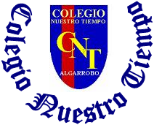 Colegio Nuestro Tiempo - R.B.D.: 14.507-6 Teacher of English Language: Francisca Alvarez P.Profesor de Artes Musicales: Cristóbal Baeza Guía ArticuladaIdioma extranjero: Inglés y Artes MusicalesSéptimo BásicoSemana 28 y 29
20 de septiembre al 01 de OctubreNombre: ____________________________________________________________ Semana 28I.Dirígete a tu libro del estudiante y realiza las actividades 2 – 3 y 4 de la página 41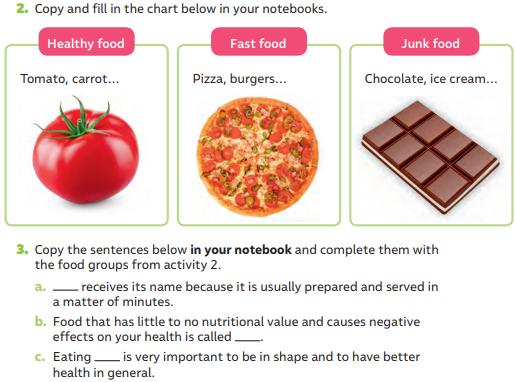 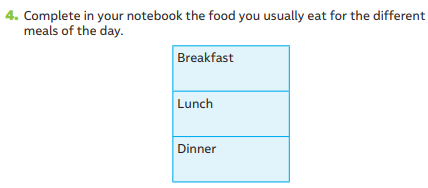 II.Dirígete a tu libro del estudiante y realiza las actividades 1- 2 – 3 y 4 de la página 42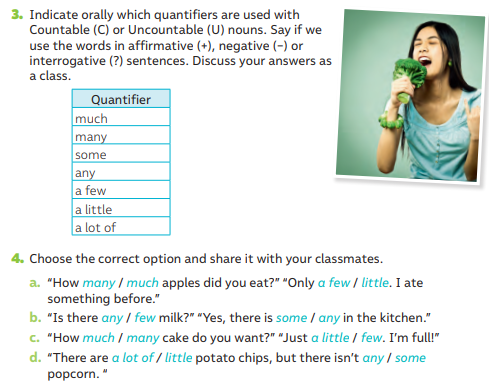 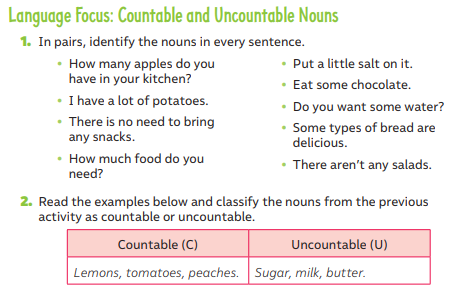 III.Dirígete a tu libro de actividades página 20 y realiza las actividades 1 y 2.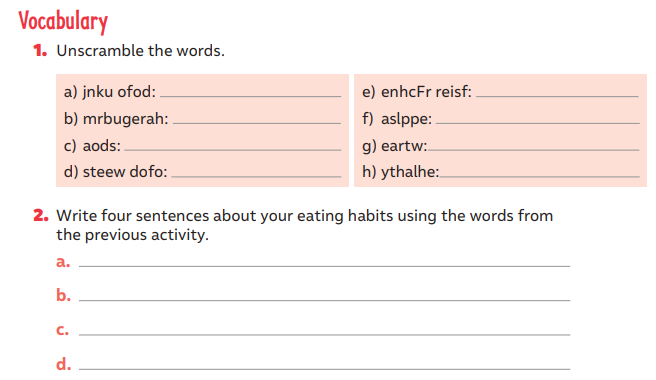 Semana 29IV.Dirígete a tu libro de actividades página 21 y realiza la actividad 3.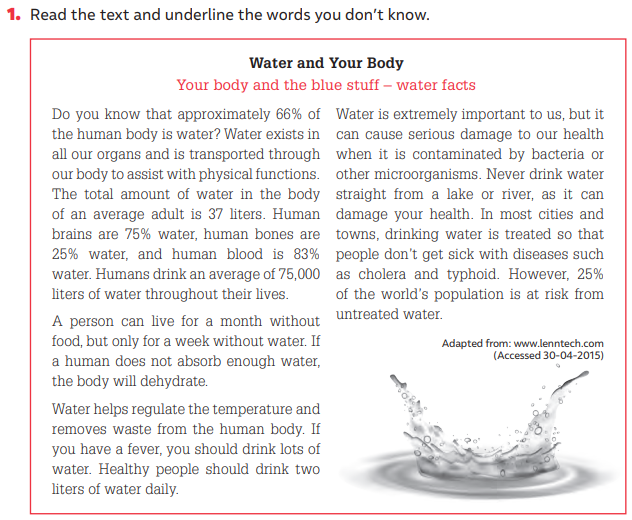 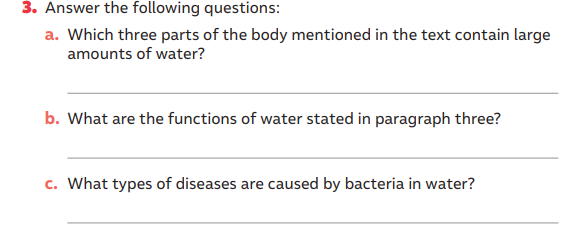 V.Dirígete a tu libro de actividades página 22 y realiza la actividad 1 de vocabulary y 1 de speaking.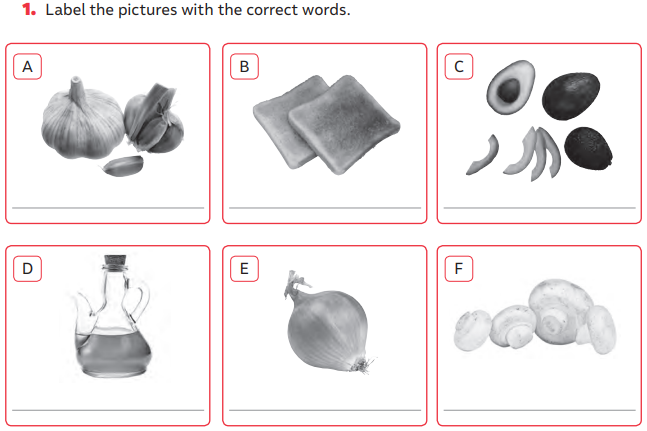 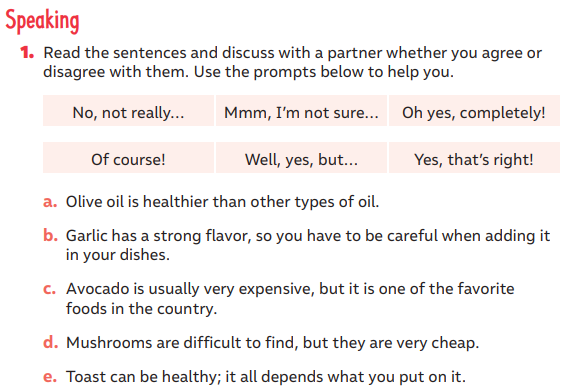 VI.Dirígete a tu libro de actividades página 23 y realiza la actividad 3 de writing y 1 de listening.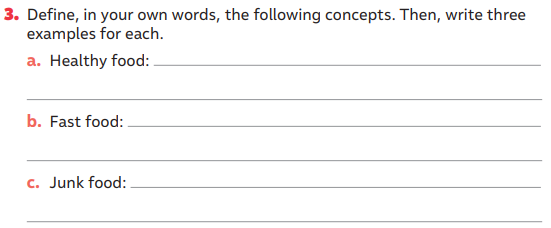 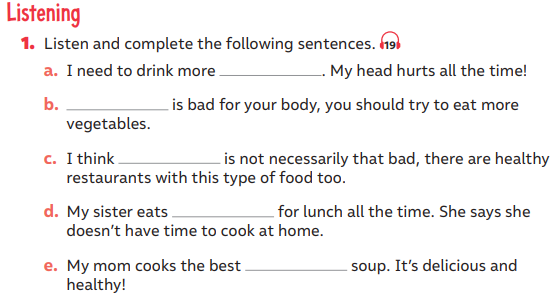 VII.Dirígete a tu libro de actividades página 24 y realiza la actividad 1 y 2 de writing y actividad 1 de language focus.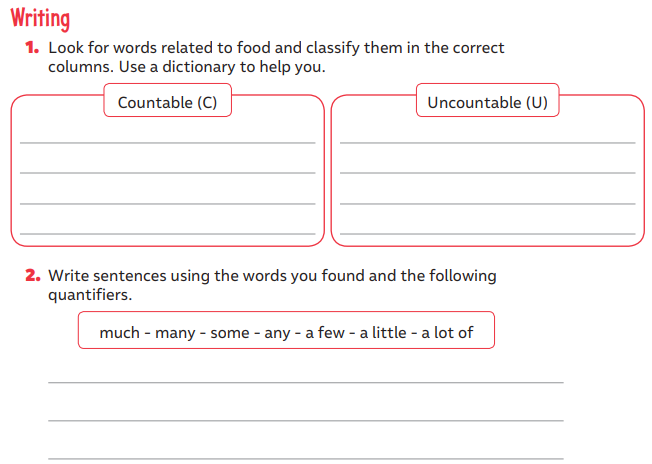 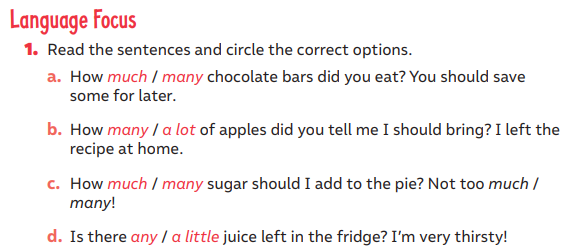 Actividades de MúsicaObjetivo: Reflexionar sobre sus fortalezas y áreas en que pueden mejorar la audición, la interpretación y la creación, propia y de otros, con respeto y autocrítica.Actividad 1.Empezamos un nuevo trimestre y por lo tanto una nueva actividad musical, esta vez, trabajaremos con otro de los ejes importantes de nuestra asignatura, la Creatividad. Esto quiere decir que lo más importante que haremos en este trimestre será crear cosas nuevas.Para poder crear cosas nuevas, primero tenemos que recolectar todas las cosas que hicimos durante los trimestres anteriores, por lo que la primera actividad consiste en evaluar nuestra última gran actividad, que fue la fiesta de la chilenidad.Para esto, te invito a responder las siguientes preguntas:¿Qué te pareció la actividad de música dentro de la fiesta de la chilenidad?¿Qué fue lo que más te gustó de esta actividad?¿Qué fue algo que no te gustó o que te gustaría cambiar de esta actividad?Actividad 2.Ahora te invito a que pienses en la palabra Creatividad. Podemos intentar definir esta palabra.Creatividad es:A continuación, te invito a ver el siguiente video sobre creatividad musical:https://youtu.be/eWzMXOXxuOkDe lo que se ve en el video, contesta las siguientes preguntas:¿Cuáles son los 6 tips para estimular la creatividad musical?¿Cuál te hace más sentido?¿Cuál te hace menos sentido o no entendiste de qué se trataba?ObjectiveTo Identify vocabulary related to unit 2: healthy habits.